Tuesday April 20th MathsMental Maths Warm up- Use a ball or beanbag. Throw your ball to each other and count each catch. To make it harder, take a step back, to make it easier, roll the ball along the floor. Can you count in twos? [ Count your catch and whisper your partners.] How far can you count?Maths Main Focus – Pattern huntLearning Objective- To explore pattern in a range of contexts including shapes, colours, sizes, actions and sounds.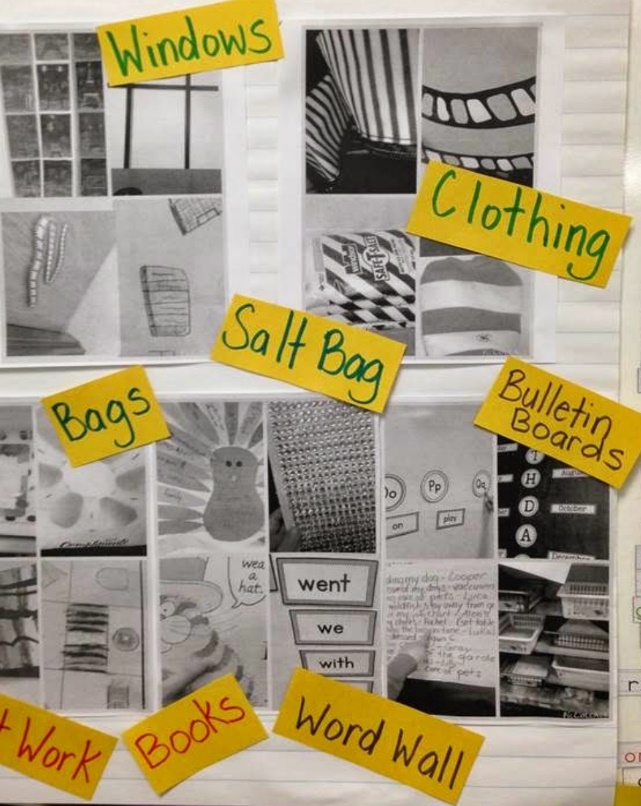 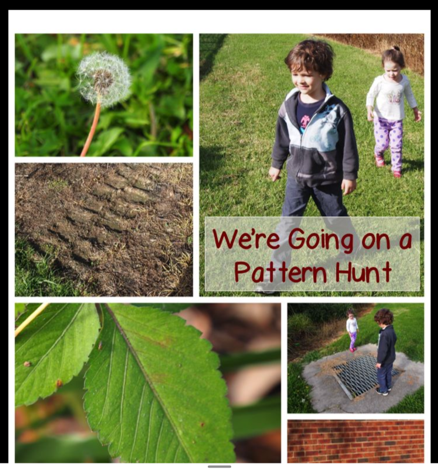 